Министерство образования Республики БеларусьУчреждение образования«Белорусский государственный университет информатикии радиоэлектроники»Кафедра систем управленияЗАДАНИЯ К КОНТРОЛЬНОЙ РАБОТЕпо курсу «Теория автоматического управления Ч.1 Линейные непрерывные системы» для студентов специальности I-53 01 07 «Информационные технологии и управление в технических системах» 
заочной формы обученияМинск 2021Линейные непрерывные системы автоматического 
управленияКОНТРОЛЬНАЯ РАБОТА №1Изучение курса «Теория автоматического управления» осуществляется студентами заочного отделения самостоятельно, с привлечением специальной литературы и в сочетании с обзорными лекциями, лабораторно-практическими занятиями, групповыми и индивидуальными консультациями в период сессии. Самостоятельная работа включает изучение теоретического материала курса по учебной литературе в соответствии с рабочей программой, выполнение контрольной работы. Содержание контрольной работ и методические указания к ней изложены в настоящем руководстве.Решение каждой задачи должно содержать исходные данные, методику расчета, схемы и графики. Тема 1 Математическое описание систем управленияУравнения и передаточные функцииЗадание 1.1 Определить передаточную функцию в изображениях Лапласа системы управления, которая описывается дифференциальным уравнением, приведенным в таблице 1.1Таблица 1.1Задание 1.2 Записать дифференциальное уравнение системы управления с одним выходом y и двумя входами u и v, передаточные функции которых имеют вид, представленный в таблице 1.2Таблица 1.2Временные функцииЗадание 1.3 Определить весовую или переходную функцию для звена, заданного в виде передаточной функции, представленной в таблице 1.3Таблица 1.3Частотные функции и характеристикиЗадание 1.4 На вход системы с заданной в таблице 1.4 передаточной функцией подается сигнал . Определить в установившемся режиме реакцию системы на заданный входной сигнал.Таблица 1.4Задание 1.5 Построить асимптотическую ЛАЧХ звена, передаточная функция которого представлена в таблице 1.5.Таблица 1.5Тема 2. ИССЛЕДОВАНИЕ УСТОЙЧИВОСТИ систем 
автоматического управления  2.1 рассчитать и построить область устойчивости замкнутой системы в плоскости параметров (a, b), если известна передаточная функция разомкнутой системы (таблица 1.6).Таблица 1.62.2 Построить годограф характеристического вектора замкнутой системы. Пользуясь критерием Михайлова, определить устойчивость системы. Оценить устойчивость системы по критерию Найквиста путем построения АФЧХ с использованием пакета Matlab. В пакете Matlab построить логарифмические частотные характеристики, найти запас по фазе и амплитуде, частоту среза. Сделать вывод об устойчивости системы по логарифмическому критерию Найквиста.Исходная передаточная функция разомкнутой системы представлена в таблице 1.7.Таблица 1.7Тема 3Качество систем управленияПоказатели качества в переходном режиме  3.1 Задана передаточная функция разомкнутой системы . Параметры представлены в таблице 1.8.Выполнить следующие действия:а) по корням характеристического уравнения замкнутой системы оценить косвенные оценки качества переходного процесса (перерегулирование, время переходного процесса, колебательность); б) получить переходной процесс средствами Matlab. По виду его определить прямые оценки качества. Сравнить с расчетными косвенными оценками.в) определить интегральную квадратичную оценку. Таблица 1.8Показатели качества в установившемся режиме3.2 Структурная схема исследуемой системы автоматического управления приведена на рис. 2.Рис.1В системе управления (рис.1) передаточная функция регулятора   и передаточная функция объекта . На систему действует задающее воздействие  и возмущение 1 Определить установившуюся ошибку при параметрах, заданных в таблице 1.9.2 Собрать схему моделирования в пакете Matlab\Simulink. Получить графики e(t), y(t) при воздействиях, заданных в таблице 1.9. Определить на графиках установившуюся ошибку в системе при подаче заданных воздействий. 3 Сделать вывод о порядке астатизма системы по отношения к входному и возмущающим воздействиям.Таблица 1.9Тема 4Синтез САУ4.1 Скорость изменения воздействия на входе системы с астатизмом первого порядка не превышает значения , а ускорение – . Требуется построить желаемую ЛАХ  и определить  системы, удовлетворяющей следующим показателям качества: максимальная ошибка , показатель колебательности . Передаточная функция  исходной системы, состоящая из функционально необходимых элементов (без коррекции):.Определить передаточную функцию последовательного корректирующего устройства.Построить желаемую ЛАХ  и определить передаточную функцию  для системы с астатизмом первого порядка, удовлетворяющей следующим условиям: допустимое значение установившейся ошибки  при постоянной скорости  и ускорении ; максимальное перерегулирование ; время регулирования  переходного процесса  при числе колебаний ; передаточная функция исходной некорректированной системыОпределить передаточную функцию последовательного корректирующего устройства.Выбрать вид желаемой ЛАХ и рассчитать параметры желаемой передаточной функции системы, которая должна обеспечивать время регулирования переходного процесса  и значение ошибки по скорости   при скорости изменения задающего воздействия на входе 
системы . Показатель колебательности системы .Примечание: при решении задачи воспользоваться соотношением .Методические указания1 Рекомендации по выполнению заданий по теме 1 Если задано дифференциальное уравнение системы, то сперва необходимо представить его в символической форме, заменяя степень производной степенью оператора дифференцирования p.Например: дано дифференциальное уравнение вида . Запишем его в символьном видеПередаточная функция в операторной форме будет иметь видПередаточная функция в изображениях Лапласа будет записана в виде_______________________________________________В случае, когда заданы передаточные функции, а необходимо записать дифференциальное уравнение, то следуют алгоритму:1 Записать изображение выходного сигнала2 Перейти к операторной форме записи, заменяя s(оператор Лапласа) на p (оператор дифференцирования)3 записать дифференциальное уравнение, заменяя степень оператора p на степень производной__________________________________________При вычислении временных характеристик необходимо знать, что передаточная функция в изображениях Лапласа есть преобразование Лапласа от весовой функции  . Весовая функция равна производной от переходной функции .Следовательно, чтобы определить временную характеристику, зная передаточную функцию , необходимо воспользоваться формулой- нули полинома A(s).При определении переходной характеристики, передаточную функцию необходимо домножить на .Также весовую и переходную характеристики можно определить по формулам  , .Чтобы воспользоваться обратным преобразованием Лапласа, необходимо передаточную функцию представить как сумму простых слагаемых.  После этого воспользоваться таблицами связи между оригиналом и изображением._______________________________________________При определении реакции звена на гармонический сигнал, последовательность действий следующая:Определить АЧХ и ФЧХ системы.(если передаточная функция звена представлена как последовательное соединение  звеньев, то АЧХ итоговой характеристики будет равна произведению АЧХ каждого звена, а ФЧХ итоговой характеристики будет определятся как сумма ФЧХ каждого звена).п.2.5 конспекта лекцийТак как на вход подается гармоническое воздействие (w1=2 рад/с). То на выходе установится сигнал (согласно физическому смыслу частотных характеристик), где -АЧХ системы на частоте w1, -ФЧХ системы на частоте w1._____________________________________________________________При построении ЛАЧХ и ЛФЧХ воспользоваться алгоритмом, представленным на слайдах 49-50 лекции 2. !!Обратить внимание, что звено второго порядка не всегда является колебательным. 2 Устойчивость линейной системы Алгебраический критерий устойчивости Гурвица. Линейная система, характеристический полином которой равен,	где a0 > 0, устойчива, если положительны n главных определителей матрицы 
Гурвица:Для оценки устойчивости системы необходимо вычислить определители Гурвица i  (i = 1, 2, ... , n), которые получают из матрицы Гурвица путем вычеркивания равного числа строк и столбцов в левом верхнем углу матрицы. Система устойчива, если i > 0 для всех i = 1, 2, ... , n.Для системы третьего порядка характеристическое уравнение, которого имеет вид , матрица Гурвица определяется по выражению:Система устойчива, если все коэффициенты положительны и .Если определитель n = 0, то система находится на границе устойчивости. Из условия n-1 = 0 можно определить параметры, при которых система находится на границе устойчивости.Критерий Михайлова относится к частотным методам анализа систем и позволяет судить об устойчивости замкнутой системы по поведению годографа характеристического вектора (годографа Михайлова) на комплексной плоскости. Характеристический вектор получают путем замены в характеристическом уравнении  оператора s на :По Михайлову система устойчива, если при изменении  от нуля до бесконечности характеристический вектор  обходит последовательно в положительном направлении (против часовой стрелки) n-квадрантов комплексной плоскости, где n – степень характеристического вектора.Система находится на границе устойчивости, если годограф  проходит через начало координат и при небольшом уменьшении значения an годограф сместится и будет последовательно проходить n–квадрантов. Пример: Передаточная функция разомкнутой системы имеет вид.Характеристический полином замкнутой системы будет иметь видХарактеристический вектор получают путем замены в характеристическом уравнении  оператора s на :Выделяем действительную и мнимую части характеристической комплексной функцииПо Михайлову система устойчива, если при изменении  от нуля до бесконечности характеристический вектор  обходит последовательно в положительном направлении (против часовой стрелки) n-квадрантов комплексной плоскости, где n – степень характеристического вектора.Проверим это условие путем построения кривой Михайлова по точкам пересечения с осями координат комплексной плоскости. Приравняем  и  нулю поочередно. Составим таблицу расчетов точек для построения кривой Михайлова.1)  2)3) По виду кривой Михайлова можно сделать вывод, что система устойчива.Критерий Г. Найквиста позволяет судить об устойчивости замкнутой системы по амплитудно-фазовой частотной характеристике (АФЧХ)  разомкнутой системы. Рассмотрим случай, когда известно, что система в разомкнутом состоянии устойчива.Условие устойчивости замкнутой системы сводится к требованию, чтобы АФЧХ разомкнутой системы не охватывала точку (-1, j0). 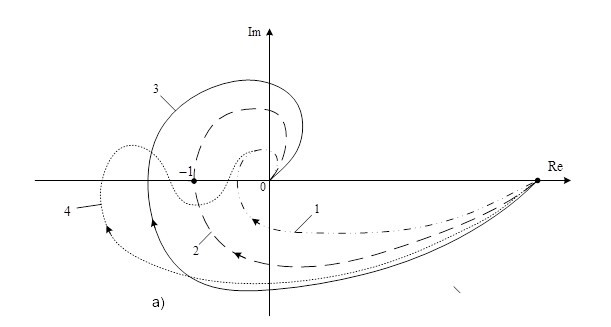 1,4 – устойчива, 2 –на границе устойчивости, 3 –неустойчива.Для построения АФЧХ в пакете Matlab необходимо воспользоваться функцией nyquist(sys), предварительно задав передаточную функцию разомкнутой системы в tf или zpk формах.Пример: Передаточная функция разомкнутой системы имеет видЗададим ее как произведение двух передаточных функцийw1=tf([0.11 1], [0.2 1 0])w2=tf([10], [0.0145 1])w=series(w1,w2)    % последовательное соединениеnyquist(w) 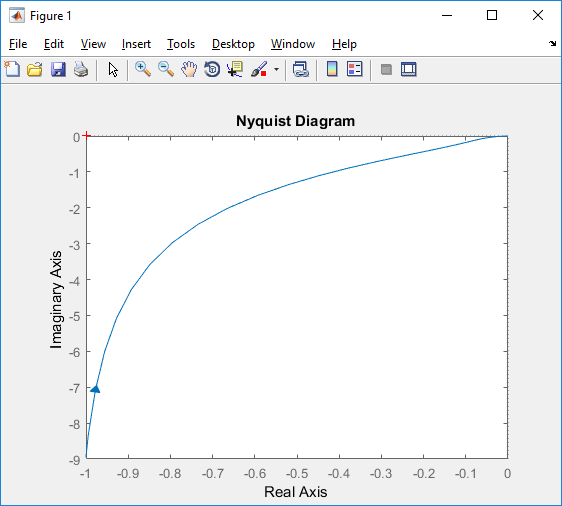 Система уcтойчива, так АФЧХ не проходит через точку (-1, j0).Применительно к логарифмическим характеристикам, если учесть при этом, что значению А =1 соответствует L=20lgA=0, критерий устойчивости Найквиста для систем, устойчивых в разомкнутом состоянии, сводится к тому, что ЛАХ должна пересечь ось абсцисс раньше, чем фаза, спадая, окончательно перейдет за значение –π. Или иными словами: на частоте среза ωс величина фазы должна быть меньше π.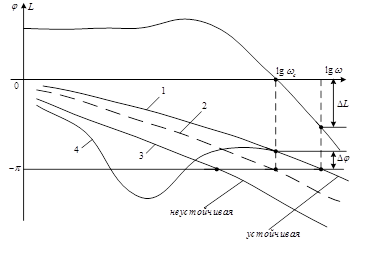 margin(w)           % построение ЛАЧХ и ЛФЧХ с определением запасов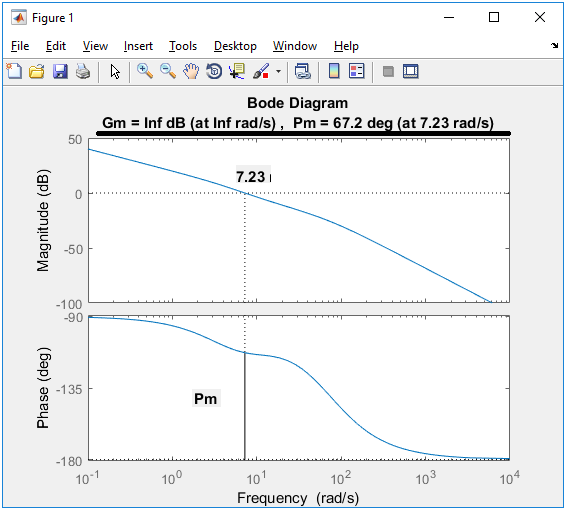 Gm-запас по амплитуде, Pm-запас по фазе, который находится на частоте среза. ПРИ ПОСТРОЕНИИ АСИМПТОТИЧЕСКОЙ ЛАЧХ ВОСПОЛЬЗОВАТЬСЯ АЛГОРИТМОМ ПОСТРОЕНИЯ, ПРИВЕДЕННЫМ В КОНСПЕКТЕ.3 Типовая структурная схема САУ с единичной обратной связью представлена на рисунке. -передаточная функция системы до точки приложения воздействия,-передаточная функция системы после точки приложения воздействия.Точность САУ по отношению к задающему воздействию характеризуется величиной ошибки управления Если , система называется астатической по отношению к задающему воздействию, в противном случае САУ  статическая. Величину e(t) можно оценить, зная передаточную функцию САУ по отношению к ошибке:где – передаточная функция разомкнутой системы.Для астатической САУ передаточная функция имеет вид , где полиномы,   порядок астатизма.Для статической САУ  при входном сигнале вида величина статической ошибки  определяется равенством где K коэффициент усиления разомкнутой системы.Точность САУ по отношению к возмущающему воздействию f(t) можно оценить, используя соответствующую передаточную функцию по возмущению:Порядок астатизма системы по отношению к возмущению определяется числом интегрирующих звеньев, расположенных на структурной схеме до точки приложения возмущения и не охваченных местными обратными связями.Выражение для ошибки в исследуемой системе имеет вид .4 Построение желаемой ЛАЧХПример построения желаемой ЛАЧХ для задачи 4.1Решение. Общий коэффициент разомкнутой системы определяется .Координаты контрольной точки (рисунок 1): частота;                                  ординатадб.По этим данным строим запретную зону, в которую не должна попадать желаемая ЛАХ. Для этого (рисунок 10.1) на частоте  откладываем ординату  и через полученную точку  проводим две прямые с наклоном  -20 дб/дек  и  -40 дб/дек.Рисунок 1Первую сопрягающую частоту  принимаем равной :. Допустимое значение первой постоянной времениЧерез точку А проводим асимптоту с наклоном -40 дб/дек   и находим базовую частоту. В соответствии с требованием  принимаем показатель колебательности  M = 1,28 и находим границы среднечастотной асимптоты: дб,  дб. Определяем частоту сопряжения  как абсциссу точки В, полученной при пересечении асимптоты с наклоном -40 дб/дек верхней границы среднечастотной асимптоты:.Требуемое значение второй постоянной времениСтроим среднечастотную асимптоту с единым наклоном до пересечения с нижней границей в точке С, абсцисса которой определяет частоту сопряженияТретья постоянная времениПо передаточной функции строим ЛАХ  исходной системы и формируем высокочастотные асимптоты желаемой ЛАХ  так, чтобы их наклоны совпадали с наклонами высокочастотных асимптот . В этом случае сопрягающая частота , а четвертая постоянная времениЖелаемая передаточная функция разомкнутой системыПример решения задачи 4.2Решение. Полагаем погрешность по скорости  и погрешность по ускорению  равными:Определяем добротности системы:по скорости, по ускорению.Для дальнейших расчетов принимаем:, , .Проверяем выполнение условий по точностиугл.мин.Условие  выполняется.Определяем первую сопрягающую частоту  желаемой ЛАХ:.и соответствующую ей постоянную времени Т1 желаемой передаточной функции :Принимаем . Из графика (см.рис.9.7) находим  и определяем допустимое значение частоты среза.Принимаем .Определяем вторую сопрягающую частоту.и соответствующую постоянную времениСтроим желаемую ЛАХ  до частоты среза . Через точку с ординатой   дб  и абсциссой  проводим асимптоту с единичным наклоном -20 дб/дек до пересечения с осью абсцисс в точке . Через точку A, соответствующую частоте , проводим асимптоту с наклоном -40 дб/дек и через  – асимптоту с единичным наклоном  -20 дб/дек.  Пересечение прямых даёт вторую опорную частоту .Для правильного выбора параметров высокочастотной части желаемой ЛАХ построим ЛАХ  исходной нескорректированной системы. Так как наклоны высокочастотных ЛАХ  и  должны совпадать, то принимаем и достраиваем  так, как показано на рисунке 2.Рисунок 10.2Проверяем условие сохранения запасов устойчивости,находим -условие не  соблюдается.По желаемой ЛАХ записываем передаточную функцию№ вариантаДифференциальное уравнение№  вариантаДифференциальное уравнение19210311412513614715816№ вариантаПередаточные функции12345678910111213141516№ вариантаПередаточные функцииТип
характеристики1Весовая функция 2Переходная функция3Весовая функция4Переходная функция5Весовая функция6Переходная функция7Весовая функция8Переходная функция9Весовая функция10Переходная функция11Весовая функция12Переходная функция13Весовая функция14Переходная функция15Весовая функция16Переходная функция№ вариантаПередаточные функции№ вариантаПередаточные функции19210311412513614715816№ вариантаПередаточные функции№ вариантаПередаточные функции19210311412513614715816№ вариантаПередаточная функция№ вариантаПередаточная функция19210311412513614715816№ вариантаПередаточнаяфункция№ вариантаПередаточная функция19210311412513614715816№ вариантаПередаточная функция№ вариантаПередаточная функция19210311412513614715816№ вариантаПередаточная функция№ вариантаПередаточная функция19210311412513614715816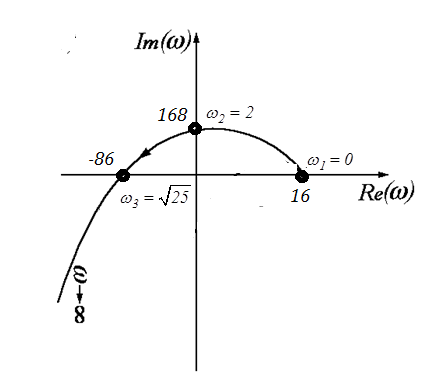 160-8601680